Vicsport Guiding SportAbout VicsportVicsport is the peak body for sport and active recreation in Victoria. Vicsport represents and supports its members in order to encourage and assist more Victorians and Victorian communities to enjoy the enormous benefits that sport and active recreation can provide. For over 30 years Vicsport has provided advice, assistance and support to its members and the broader sports community. GovernanceVicsport are the experts in sport governance having led the push to improved governance processes and board diversity across the industry. In 2009, Vicsport published the Good Governance Framework and Toolkit to assist State Sport Associations (SSAs) to improve governance practices, increase skills and develop greater board diversity. The resource has been accessed frequently by sport organisations and is regarded as the industry standard for best practice governance. Vicsport has also provided dedicated 1:1 support to a range of Victorian SSAs, resulting in more diverse and capable sport boards. Projects completed in this area recently include:Strategic Plan Development (BMX Victoria)Board Reviews & Governance Health Checks (Netball Victoria)Board Skills Audits (Boxing Victoria, Little Athletics Victoria)Board Training & Development (Calisthenics Victoria)40% Women on Board Quotas – Action Plans (Victorian Billiards & Snooker)Inclusive SportVicsport’s strategic priorities include increasing access to participation opportunities for all Victorians in a safe, fair and inclusive environment. To achieve this, Vicsport works to build the capacity of members to be inclusive of the broader community through human-centred approaches to the design and delivery of sport programs. Vicsport developed the Welcoming Sport resource with VicHealth to help guide sport organisations to become more inclusive through changes to policies, practices and physical environments. In addition, the Forward Thinking Series has run for six years and introduced many ideas, processes and innovation concepts to assist members to keep up with community expectations. Projects led by Vicsport in this area include:Scope Balloon Football Review – Vicsport led a process to consult with potential partners and developed a customer journey map to strengthen participation in the league.Baseball Victoria (BV) Inclusion Strategy – Vicsport led the development of a strategy for BV to develop new pathways and programs for people with Autism.Cricket Victoria – Child Safety Standards Workforce Development PlanVicsport are now calling for Expressions of Interest for consultation services. If your organisation needs assistance please fill out the form below and return it to admin@vicsport.com.au c.om. Thursday 5th December 2019.If you would like more information about our consultation services, contact:Anthony Bowd, Manager Strategic Projects anthonyb@vicsport.com.au 9698-8102
Fiona Jones, Sports Consultant fionaj@vicsport.com.au 9698-8109
Tom Dixon, Participation Strategy Manager tomd@vicsport.com.au 9698-8106 Sincerely,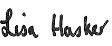 Lisa Hasker 
Chief Executive Officer, VicsportExpression of InterestVicsport Guiding Sport (December 2019 – June 2021)Project SupportForm to be returned to admin@vicsport.com.au by c.o.b 5/12/19Organisation DetailsOrganisation DetailsOrganisation DetailsOrganisation DetailsOrganisation DetailsName of OrganisationChief Executive Officer / General ManagerContact Details (Please indicate the person who will be nominated as the key contact person for the project)Contact Details (Please indicate the person who will be nominated as the key contact person for the project)Contact Details (Please indicate the person who will be nominated as the key contact person for the project)Contact Details (Please indicate the person who will be nominated as the key contact person for the project)Contact Details (Please indicate the person who will be nominated as the key contact person for the project)NamePositionPhoneEmail Please indicate √ which area of support your project relates to:Please indicate √ which area of support your project relates to:Please indicate √ which area of support your project relates to:Please indicate √ which area of support your project relates to:Please indicate √ which area of support your project relates to:Governance SupportGovernance SupportParticipation Strategies40% Women on Board Quotas40% Women on Board QuotasProgram Design & DevelopmentStrategic PlanningStrategic PlanningCompetition Structure ReviewsOne Management / Shared Services ModelOne Management / Shared Services ModelWorkforce DevelopmentChild Safety StandardsChild Safety StandardsOtherPlease provide a brief overview of the opportunity you have identified. (max 300 words, bullet points are fine)Please provide a brief overview of the opportunity you have identified. (max 300 words, bullet points are fine)Please provide a brief overview of the opportunity you have identified. (max 300 words, bullet points are fine)Please provide a brief overview of the opportunity you have identified. (max 300 words, bullet points are fine)Please provide a brief overview of the opportunity you have identified. (max 300 words, bullet points are fine)Please provide a brief description of the proposed project, including the impact it could have on your organisation’s strategic objectives.  (max 300 words, bullet points are fine)Please provide a brief description of the proposed project, including the impact it could have on your organisation’s strategic objectives.  (max 300 words, bullet points are fine)Please provide a brief description of the proposed project, including the impact it could have on your organisation’s strategic objectives.  (max 300 words, bullet points are fine)Please provide a brief description of the proposed project, including the impact it could have on your organisation’s strategic objectives.  (max 300 words, bullet points are fine)Please provide a brief description of the proposed project, including the impact it could have on your organisation’s strategic objectives.  (max 300 words, bullet points are fine)Please provide an overview of the time frame for the project and the resources you have to commit to the project (max 200 words)Please provide an overview of the time frame for the project and the resources you have to commit to the project (max 200 words)Please provide an overview of the time frame for the project and the resources you have to commit to the project (max 200 words)Please provide an overview of the time frame for the project and the resources you have to commit to the project (max 200 words)Please provide an overview of the time frame for the project and the resources you have to commit to the project (max 200 words)